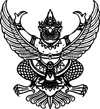 ประกาศ องค์การบริหารส่วนตำบลท่าข้ามเรื่อง สอบราคาจ้างโครงการก่อสร้างระบบประปาหมู่บ้าน ตามแบบมาตรฐานกรมทรัพยากรน้ำ แบบบาดาลขนาดกลาง หมู่ที่ ๑ บ้านท่าข้าม พร้อมเดินท่อเมนต์ ยาวรวม ๑,๕๐๐ เมตร             องค์การบริหารส่วนตำบลท่าข้ามมีความประสงค์จะ สอบราคาจ้างโครงการก่อสร้างระบบประปาหมู่บ้าน ตามแบบมาตรฐานกรมทรัพยากรน้ำ แบบบาดาลขนาดกลาง หมู่ที่ ๑ บ้านท่าข้าม พร้อมเดินท่อเมนต์ ยาวรวม ๑,๕๐๐ เมตร ราคากลางของงานก่อสร้างในการสอบราคาครั้งนี้เป็นเงินทั้งสิ้น ๑,๘๘๖,๗๐๐.๐๐ บาท (หนึ่งล้านแปดแสนแปดหมื่นหกพันเจ็ดร้อยบาทถ้วน)          ผู้มีสิทธิเสนอราคาจะต้องมีคุณสมบัติ ดังต่อไปนี้                   ๑. เป็นนิติบุคคล ผู้มีอาชีพรับจ้างงานที่สอบราคาจ้าง ซึ่งมีผลงานก่อสร้างประเภทเดียวกัน ในวงเงินไม่น้อยกว่า ๙๔๓,๓๕๐.๐๐ บาท
                   ๒. ไม่เป็นผู้ที่ถูกระบุชื่อไว้ในบัญชีรายชื่อผู้ทิ้งงานของทางราชการและได้แจ้งเวียนชื่อแล้ว
                   ๓. ไม่เป็นผู้ได้รับเอกสิทธิ์หรือความคุ้มกัน ซึ่งอาจปฏิเสธไม่ยอมขึ้นศาลไทย เว้นแต่รัฐบาลของผู้เสนอราคาได้มีคำสั่งให้สละสิทธิ์ความคุ้มกันเช่นว่านั้น
                   ๔. ไม่เป็นผู้มีผลประโยชน์ร่วมกันกับผู้เสนอราคารายอื่นที่เข้าเสนอราคาให้แก่องค์การบริหารส่วนตำบลท่าข้าม ณ  วันประกาศสอบราคา หรือไม่เป็นผู้กระทำการอันเป็นการขัดขวางการแข่งขันราคาอย่างเป็นธรรมในการสอบราคาจ้างครั้งนี้          กำหนดดูสถานที่ก่อสร้างในวันที่ ๒๐ ตุลาคม ๒๕๕๙ ตั้งแต่เวลา ๑๓.๐๐ น. ถึงเวลา ๑๕.๐๐ น. ณ หมู่ที่ ๑ บ้านท่าข้าม และกำหนดรับฟังคำชี้แจงรายละเอียดเพิ่มเติมในวันที่ ๒๐ ตุลาคม ๒๕๕๙ ตั้งแต่เวลา ๑๕.๓๐ น. เป็นต้นไป          กำหนดยื่นซองสอบราคา ในวันที่ ๑๐ ตุลาคม ๒๕๕๙ ถึงวันที่ ๒๕ ตุลาคม ๒๕๕๙ ตั้งแต่เวลา ๑๐.๐๐ น. ถึงเวลา ๑๐.๓๐ น. ณ ณ ศูนย์รวมข้อมูลข่าวสารการซื้อหรือการจ้างขององค์การบริหารส่วนตำบลระดับอำเภอ ที่ว่าการอำเภอชนแดน ชั้น ๒ และกำหนดเปิดซองใบเสนอราคาในวันที่ ๒๖ ตุลาคม ๒๕๕๙ ตั้งแต่เวลา ๑๐.๐๐ น. เป็นต้นไป          ผู้สนใจติดต่อขอรับเอกสารสอบราคาจ้าง   ได้ที่ กองคลังองค์การบริหารส่วนตำบลท่าข้าม ในราคาชุดละ ๑,๐๐๐ บาท ในวันที่ ๑๐ ตุลาคม ๒๕๕๙ ถึงวันที่ ๒๕ ตุลาคม ๒๕๕๙ ตั้งแต่เวลา ๐๘.๓๐ น. ถึงเวลา ๑๖.๓๐ น.  ดูรายละเอียดได้ที่เว็บไซต์ www.thakham-pbn.go.th หรือสอบถามทางโทรศัพท์หมายเลข ๐๕๖๗๖๗๑๙๑ ในวันและเวลาราชการ                                                                                                          ประกาศ ณ วันที่    10 ตุลาคม 2559